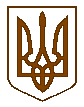 КИЇВСЬКА МІСЬКА РАДА
ІІ сесія ІХ скликання РІШЕННЯ 										ПРОЄКТ____________ № ______________Про внесення змін до рішення Київської міської ради від
04 листопада 2021 року №3135/3176 «Про Регламент Київської міської ради» Відповідно до статей 19 та 140 Конституції України від 28.06.1996 (зі змінами та доповненнями), підпункту 1 пункту 1 статті 26 та пункту 15 статті 47 Закону України «Про місцеве самоврядування в Україні» від 21.05.1997 року №280/97-ВР (зі змінами та доповненнями), пункту 1 статті 17 Статуту територіальної громади міста Києва, затвердженого рішенням Київської міської ради від 28.03.2002 №371/1805 (із змінами та доповненнями) та зареєстрованого наказом Міністерства юстиції України від 02.02.2005 №14/5, Київська міська радаВИРІШИЛА:1. Доповнити статтю 26 Подання проєктів рішень Київради на розгляд Київради та вимоги щодо їх оформлення Регламенту Київської міської ради, затвердженого рішенням Київської міської ради від 04 листопада 2021 року №3135/3176 «Про Регламент Київської міської ради» (із змінами і доповненнями) – новою частиною 5 такого змісту:«5. Проєкт рішення Київради з питань містобудування, землекористування та землевідведення у найменуванні повинен містити адресу (місцезнаходження) відповідної земельної ділянки з вказівкою району м. Києва, а також у положеннях включати інформацію про точне місце розташування відповідної земельної ділянки, кадастровий план, фотофіксацію її фактичного стану та інші графічні матеріали».У зв'язку з цим частини 5 - 13 вважати частинами 6 - 14 відповідно.2. Оприлюднити це рішення в установленому порядку.3. Це рішення набирає чинності з дня його офіційного оприлюднення.4. Контроль за виконанням цього рішення покласти на постійну комісію Київської міської ради з питань регламенту, депутатської етики та запобігання корупції.5. Проєкт рішення інформацію з обмеженим доступом у розумінні статті 6 Закону України «Про доступ до публічної інформації» не містить.Київський міський голова						    Віталій КЛИЧКОПОДАННЯ:Депутатка Київської міської ради			          	          Ксенія СЕМЕНОВАПОГОДЖЕНО:Постійна комісія Київської міської радиз питань регламенту, депутатської етикита запобігання корупціїГолова постійної комісії					                  Леонід ЄМЕЦЬСекретар постійної комісії					          Олеся ЗУБРИЦЬКАНачальник управління правового забезпеченнядіяльності Київської міської радисекретаріату Київської міської ради				